Aggregate Bid Submission Site Entering Bids
Bids can be entered once you have access to the Aggregate Bid Submission Site. Click here to access site.Enter BidsBids will be posted on the site by Bid Number.  Click on the green button to enter a bid for that bid number.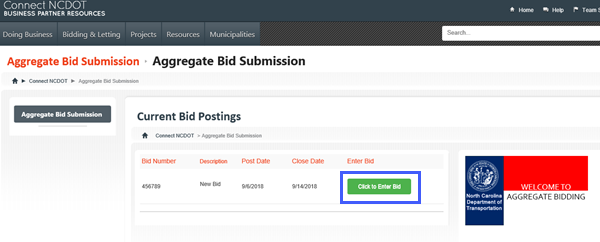 Complete the Aggregate Bids FormFill out all the information requested in the form. Do not save until the attachment has been added.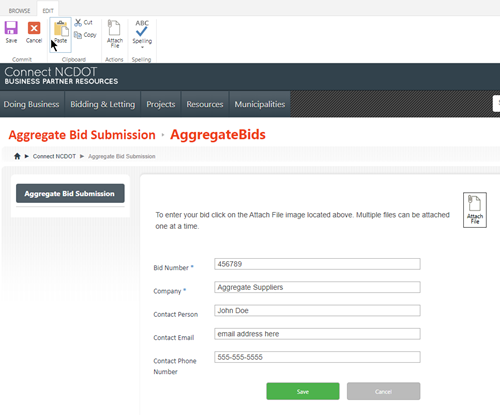 Attach the BidIn the form click on Attach File. This will open the attachment page.  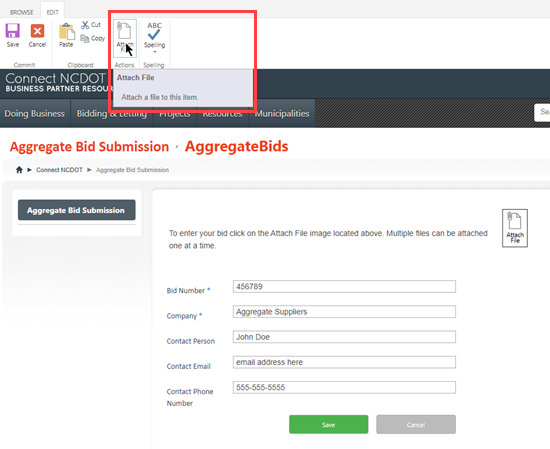 In the Attachment Page click Choose File this will open your desktop. 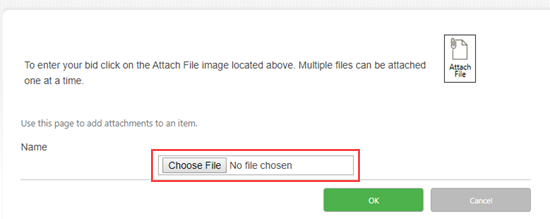 Navigate to the file you are going to attach. Select the file and click the Open button to add the file.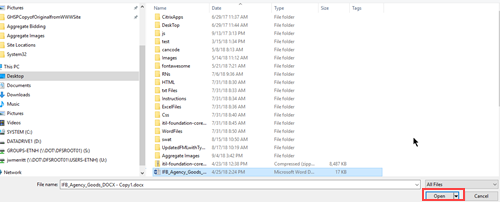 The file will be added in the Choose File text box.  Click OK to complete adding the attachment.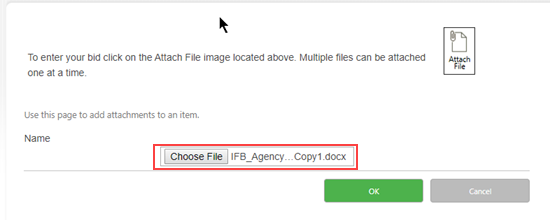 The bid has now been added as an attachement.  Click on Save to Enter the Bid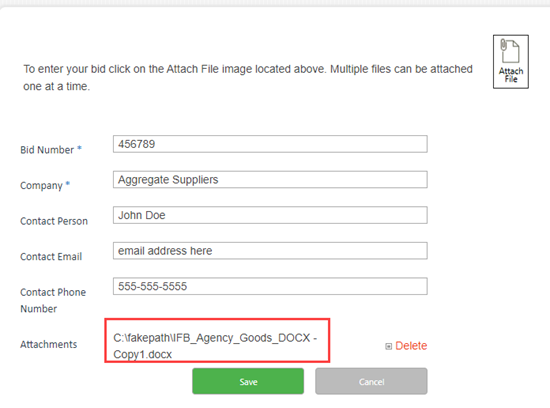 Once the bid is entered the Thank You page will be shown and you will receive an email confirmation that the bid was received.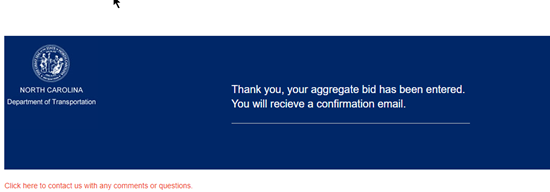 